Планируемые результатыВ результате изучения иностранного языка при получении 
начального общего образования к концу 4 класса у обучающихся будут сформированы первоначальные представления о роли и значимости иностранного языка в жизни современного человека и поликультурного мира. Обучающиеся приобретут начальный опыт использования иностранного языка как средства межкультурного общения, как нового инструмента познания мира и культуры других народов, осознают личностный смысл овладения иностранным языком.Знакомство с детским пластом культуры страны (стран) изучаемого языка не только заложит основы уважительного отношения к чужой (иной) культуре, но и будет способствовать более глубокому осознанию обучающимися особенностей культуры своего народа. Начальное общее иноязычное образование позволит сформировать у обучающихся способность в элементарной форме представлять на иностранном языке родную культуру в письменной и устной формах общения с зарубежными сверстниками, в том числе с использованием средств телекоммуникации.Совместное изучение языков и культур, общепринятых человеческих и базовых национальных ценностей заложит основу для формирования гражданской идентичности, чувства патриотизма и гордости за свой народ, свой край, свою страну, поможет лучше осознать свою этническую и национальную принадлежность.Процесс овладения иностранным языком на уровне начального общего образования внесет свой вклад в формирование активной жизненной позиции обучающихся. Знакомство на уроках иностранного языка с доступными образцами зарубежного фольклора, выражение своего отношения к литературным героям, участие в ролевых играх будут способствовать становлению обучающихся как членов гражданского общества.В результате изучения иностранного языка на уровне начального общего образования у обучающихся:сформируется элементарная иноязычная коммуникативная компетенция, т. е. способность и готовность общаться с носителями изучаемого иностранного языка в устной (говорение и аудирование) и письменной (чтение и письмо) формах общения с учетом речевых возможностей и потребностей младшего школьника; расширится лингвистический кругозор; будет получено общее представление о строе изучаемого языка и его некоторых отличиях от родного языка;будут заложены основы коммуникативной культуры, т. е. способность ставить и решать посильные коммуникативные задачи, адекватно использовать имеющиеся речевые и неречевые средства общения, соблюдать речевой этикет, быть вежливыми и доброжелательными речевыми партнерами;сформируются положительная мотивация и устойчивый учебно-познавательный интерес к предмету «Иностранный язык», а также необходимые универсальные учебные действия и специальные учебные умения, что заложит основу успешной учебной деятельности по овладению иностранным языком на следующем уровне образования.Коммуникативные уменияГоворениеОбучающийся 4  класса научится:участвовать в элементарных диалогах, соблюдая нормы речевого этикета, принятые в англоязычных странах;составлять небольшое описание предмета, картинки, пер-
сонажа;рассказывать о себе, своей семье, друге.Обучающийся 4  класса получит возможность научиться:воспроизводить наизусть небольшие произведения детского фольклора;составлять краткую характеристику персонажа;кратко излагать содержание прочитанного текста.АудированиеОбучающийся 4  класса научится:понимать на слух речь учителя и одноклассников при непосредственном общении и вербально/невербально реагировать на услышанное;воспринимать на слух в аудиозаписи и понимать основное содержание небольших сообщений, рассказов, сказок, построенных в основном на знакомом языковом материале.Обучающийся 4  класса получит возможность научиться:воспринимать на слух аудиотекст и полностью понимать содержащуюся в нем информацию;использовать контекстуальную или языковую догадку при восприятии на слух текстов, содержащих некоторые незнакомые слова.ЧтениеОбучающийся 4  класса научится:соотносить графический образ английского слова с его звуковым образом;читать вслух небольшой текст, построенный на изученном языковом материале, соблюдая правила произношения и соответствующую интонацию;читать про себя и понимать содержание небольшого текста, построенного в основном на изученном языковом материале;читать про себя и находить в тексте необходимую информацию.Обучающийся 4  класса получит возможность научиться:догадываться о значении незнакомых слов по контексту;не обращать внимания на незнакомые слова, не мешающие понимать основное содержание текста.ПисьмоОбучающийся 4  класса научится:выписывать из текста слова, словосочетания и предложения;писать поздравительную открытку с Новым годом, Рождеством, днем рождения (с опорой на образец);писать по образцу краткое письмо зарубежному другу.Обучающийся 4  класса получит возможность научиться:в письменной форме кратко отвечать на вопросы к тексту;составлять рассказ в письменной форме по плану/ключевым словам;заполнять простую анкету;правильно оформлять конверт, сервисные поля в системе электронной почты (адрес, тема сообщения).Языковые средства и навыки оперирования имиГрафика, каллиграфия, орфографияОбучающийся 4  класса научится:воспроизводить графически и каллиграфически корректно все буквы английского алфавита (полупечатное написание букв, буквосочетаний, слов);пользоваться английским алфавитом, знать последовательность букв в нем;списывать текст;восстанавливать слово в соответствии с решаемой учебной задачей;отличать буквы от знаков транскрипции.Обучающийся 4  класса получит возможность научиться:сравнивать и анализировать буквосочетания английского языка и их транскрипцию;группировать слова в соответствии с изученными правилами чтения;уточнять написание слова по словарю;использовать экранный перевод отдельных слов (с русского языка на иностранный и обратно).Фонетическая сторона речиОбучающийся 4  класса научится:различать на слух и адекватно произносить все звуки английского языка, соблюдая нормы произношения звуков;соблюдать правильное ударение в изолированном слове, фразе;различать коммуникативные типы предложений по интонации;корректно произносить предложения с точки зрения их ритмико-интонационных особенностей.Обучающийся 4  класса получит возможность научиться:распознавать связующее r в речи и уметь его использовать;соблюдать интонацию перечисления;соблюдать правило отсутствия ударения на служебных словах (артиклях, союзах, предлогах);читать изучаемые слова по транскрипции.Лексическая сторона речиОбучающийся 4  класса научится:узнавать в письменном и устном тексте изученные лексические единицы, в том числе словосочетания, в пределах тематики на уровне  начального образования;оперировать в процессе общения активной лексикой в соответствии с коммуникативной задачей;восстанавливать текст в соответствии с решаемой учебной задачей.Обучающийся 4  класса получит возможность научиться:узнавать простые словообразовательные элементы;опираться на языковую догадку в процессе чтения и аудирования (интернациональные и сложные слова).Грамматическая сторона речиОбучающийся 4  класса научится:распознавать и употреблять в речи основные коммуникативные типы предложений;распознавать в тексте и употреблять в речи изученные части речи: существительные с определенным/неопределенным/нулевым артиклем; существительные в единственном и множественном числе; глаголсвязку to be; глаголы в Present, Past, Future Simple; модальные глаголы can, may, must; личные, притяжательные и указательные местоимения; прилагательные в положительной, сравнительной и превосходной степени; количественные (до 100) и порядковые (до 30) числительные; наиболее употребительные предлоги для выражения временны´х и пространственных отношений.Обучающийся 4  класса получит возможность научиться:узнавать сложносочиненные предложения с союзами and и but;использовать в речи безличные предложения (It’s cold. It’s 5 o’clock. It’s interesting), предложения с конструкцией there is/there are;оперировать в речи неопределенными местоимениями some, any (некоторые случаи употребления: Can I have some tea? Is there any milk in the fridge? — No, there isn’t any);оперировать в речи наречиями времени (yesterday, tomorrow, never, usually, often, sometimes); наречиями степени (much, little, very);распознавать в тексте и дифференцировать слова по определенным признакам (существительные, прилагательные, модальные/смысловые глаголы).Содержание образования в 4 классеЗнакомство. С одноклассниками, учителем, персонажами детских произведений: имя, возраст. Приветствие, прощание (с использованием типичных фраз речевого этикета).Я и моя семья. Члены семьи, их имена, возраст, внешность, черты характера, увлечения/хобби. Мой день (распорядок дня, домашние обязанности). Покупки в магазине: одежда, обувь, основные продукты питания. Любимая еда. Семейные праздники: день рождения, Новый год/Рождество. Подарки.Мир моих увлечений. Мои любимые занятия. Виды спорта и спортивные игры. Мои любимые сказки. Выходной день (в зоопарке, цирке), каникулы.Я и мои друзья. Имя, возраст, внешность, характер, увлечения/хобби. Совместные занятия. Письмо зарубежному другу. Любимое домашнее животное: имя, возраст, цвет, размер, характер, что умеет делать.Моя школа. Классная комната, учебные предметы, школьные принадлежности. Учебные занятия на уроках.Мир вокруг меня. Мой дом/квартира/комната: названия комнат, их размер, предметы мебели и интерьера. Природа. Дикие и домашние животные. Любимое время года. Погода.Страна/страны изучаемого языка и родная страна. Общие сведения: название, столица. Литературные персонажи популярных книг моих сверстников (имена героев книг, черты характера). Небольшие произведения детского фольклора на изучаемом иностранном языке (рифмовки, стихи, песни, сказки).Некоторые формы речевого и неречевого этикета стран изучаемого языка в ряде ситуаций общения (в школе, во время совместной игры, в магазине).Коммуникативные умения по видам речевой деятельностиВ русле говорения1. Диалогическая формаУметь вести:этикетные диалоги в типичных ситуациях бытового, учебнотрудового и межкультурного общения, в том числе при помощи средств телекоммуникации;диалограсспрос (запрос информации и ответ на него);диалог — побуждение к действию.2. Монологическая формаУметь пользоваться основными коммуникативными типами речи: описание, рассказ, характеристика (персонажей).В русле аудированияВоспринимать на слух и понимать:речь учителя и одноклассников в процессе общения на уроке и вербально/невербально реагировать на услышанное;небольшие доступные тексты в аудиозаписи, построенные в основном на изученном языковом материале, в том числе полученные с помощью средств коммуникации.В русле чтенияЧитать:вслух небольшие тексты, построенные на изученном языковом материале;про себя и понимать тексты, содержащие как изученный языковой материал, так и отдельные новые слова, находить в тексте необходимую информацию (имена персонажей, где происходит действие и т. д.).В русле письмаВладеть:умением выписывать из текста слова, словосочетания и предложения;основами письменной речи: писать по образцу поздравление с праздником, короткое личное письмо.Языковые средства и навыки пользования имиАнглийский языкГрафика, каллиграфия, орфография. Все буквы английского алфавита. Основные буквосочетания. Звукобуквенные соответствия. Знаки транскрипции. Апостроф. Основные правила чтения и орфографии. Написание наиболее употребительных слов, вошедших в активный словарь.Фонетическая сторона речи. Адекватное произношение и различение на слух всех звуков и звукосочетаний английского языка. Соблюдение норм произношения: долгота и краткость гласных, отсутствие оглушения звонких согласных в конце слога или слова, отсутствие смягчения согласных перед гласными. Дифтонги. Связующее «r» (there is/there are). Ударение в слове, фразе. Отсутствие ударения на служебных словах (артиклях, союзах, предлогах). Членение предложений на смысловые группы. Ритмикоинтонационные особенности повествовательного, побудительного и вопросительного (общий и специальный вопрос) предложений. Интонация перечисления. Чтение по транскрипции изученных слов.Лексическая сторона речи. Лексические единицы, обслуживающие ситуации общения, в пределах тематики начальной школы, в объеме 500 лексических единиц для двустороннего (рецептивного и продуктивного) усвоения, простейшие устойчивые словосочетания, оценочная лексика и речевые клише как элементы речевого этикета, отражающие культуру англоговорящих стран. Интернациональные слова (например, doctor, film). Начальное представление о способах словообразования: суффиксация (суффиксы er, or, tion, ist, ful, ly, teen, ty, th), словосложение (postcard), конверсия (play — to play).Грамматическая сторона речи. Основные коммуникативные типы предложений: повествовательное, вопросительное, побудительное. Общий и специальный вопросы. Вопросительные слова: what, who, when, where, why, how. Порядок слов в предложении. Утвердительные и отрицательные предложения. Простое предложение с простым глагольным сказуемым (He speaks English.), составным именным (My family is big.) и составным глагольным (I like to dance. She can skate well.) сказуемым. Побудительные предложения в утвердительной (Help me, please.) и отрицательной (Don’t be late!) формах. Безличные предложения в настоящем времени (It is cold. It’s five o’clock.). Предложения с оборотом there is/there are. Простые распространенные предложения. Предложения с однородными членами. Сложносочиненные предложения с союзами and и but.Сложноподчиненные предложения с because.Правильные и неправильные глаголы в Present, Future, Past Simple (Indefinite). Неопределенная форма глагола. Глаголсвязка to be. Модальные глаголы can, may, must, have to. Глагольные конструкции I’d like to… Существительные в единственном и множественном числе (образованные по правилу и исключения), существительные с неопределенным, определенным и нулевым артиклем. Притяжательный падеж имен существительных.Прилагательные в положительной, сравнительной и превосходной степени, образованные по правилам и исключения.Местоимения: личные (в именительном и объектном падежах), притяжательные, вопросительные, указательные (this/these, that/those), неопределенные (some, any — некоторые случаи употребления).Наречия времени (yesterday, tomorrow, never, usually, often, sometimes). Наречия степени (much, little, very).Количественные числительные (до 100), порядковые числительные (до 30).Наиболее употребительные предлоги: in, on, at, into, to, from, of, with.Календарно-тематическое планирование№ урокаПримерные сроки проведенияДата по фактуДатаНазвание урокаСодержание урока(Основные виды деятельности обучающихся)Содержание урока(Основные виды деятельности обучающихся)Содержание урока(Основные виды деятельности обучающихся)Содержание урока(Основные виды деятельности обучающихся)Содержание урока(Основные виды деятельности обучающихся)Содержание урока(Основные виды деятельности обучающихся)Содержание урока(Основные виды деятельности обучающихся)Содержание урока(Основные виды деятельности обучающихся)Содержание урока(Основные виды деятельности обучающихся)Содержание урока(Основные виды деятельности обучающихся)Домашнее
задание№ урокаПримерные сроки проведенияДата по фактуДатаНазвание урокаЛексика, грамматика, фонетикаЛексика, грамматика, фонетикаАудированиеАудированиеЧтениеЧтениеГоворениеГоворениеПисьмоПисьмоДомашнее
заданиеUnit 1. Speaking about seasons and the weather (Времена года) – 7 часовUnit 1. Speaking about seasons and the weather (Времена года) – 7 часовUnit 1. Speaking about seasons and the weather (Времена года) – 7 часовUnit 1. Speaking about seasons and the weather (Времена года) – 7 часовUnit 1. Speaking about seasons and the weather (Времена года) – 7 часовUnit 1. Speaking about seasons and the weather (Времена года) – 7 часовUnit 1. Speaking about seasons and the weather (Времена года) – 7 часовUnit 1. Speaking about seasons and the weather (Времена года) – 7 часовUnit 1. Speaking about seasons and the weather (Времена года) – 7 часовUnit 1. Speaking about seasons and the weather (Времена года) – 7 часовUnit 1. Speaking about seasons and the weather (Времена года) – 7 часовUnit 1. Speaking about seasons and the weather (Времена года) – 7 часовUnit 1. Speaking about seasons and the weather (Времена года) – 7 часовUnit 1. Speaking about seasons and the weather (Времена года) – 7 часовUnit 1. Speaking about seasons and the weather (Времена года) – 7 часовSection 1. What is your favourite season? (Какое ваше любимое время года?) – 3 чSection 1. What is your favourite season? (Какое ваше любимое время года?) – 3 чSection 1. What is your favourite season? (Какое ваше любимое время года?) – 3 чSection 1. What is your favourite season? (Какое ваше любимое время года?) – 3 чSection 1. What is your favourite season? (Какое ваше любимое время года?) – 3 чSection 1. What is your favourite season? (Какое ваше любимое время года?) – 3 чSection 1. What is your favourite season? (Какое ваше любимое время года?) – 3 чSection 1. What is your favourite season? (Какое ваше любимое время года?) – 3 чSection 1. What is your favourite season? (Какое ваше любимое время года?) – 3 чSection 1. What is your favourite season? (Какое ваше любимое время года?) – 3 чSection 1. What is your favourite season? (Какое ваше любимое время года?) – 3 чSection 1. What is your favourite season? (Какое ваше любимое время года?) – 3 чSection 1. What is your favourite season? (Какое ваше любимое время года?) – 3 чSection 1. What is your favourite season? (Какое ваше любимое время года?) – 3 чSection 1. What is your favourite season? (Какое ваше любимое время года?) – 3 ч1Тема1. Разговор о временах года и погоде. Раздел 1. Какое твое любимое время года?. Введение и перввичное закрепление ЛЕ по теме «Любимые занятия». Аудирование высказываний с общим пониманием  с опорой на картинку. Диалог-расспрос о любимых занятиях одноклассника Г: Do you like to…?What do you like to do in…?Л: To toboggan, to play snowballs, to make a snowman, to diveГ: Do you like to…?What do you like to do in…?Л: To toboggan, to play snowballs, to make a snowman, to diveПонимать на слух тексты, построенные на знакомом языковом материале (с опорой на картинку) у.1 стр.5 На слух воспринимать информацию из текста и выражать свое понимание в требуемой форме У.5 с.6Понимать на слух тексты, построенные на знакомом языковом материале (с опорой на картинку) у.1 стр.5 На слух воспринимать информацию из текста и выражать свое понимание в требуемой форме У.5 с.6Рассказывать о любимых спортивных занятиях.У.1 с.5Вести диалог-расспрос о том, чем одноклассники любят заниматься в разные времена годаУ.3,4 с.6Рассказывать о любимых спортивных занятиях.У.1 с.5Вести диалог-расспрос о том, чем одноклассники любят заниматься в разные времена годаУ.3,4 с.6Узнавать графический образ слов РТ у.1 с.3Узнавать графический образ слов РТ у.1 с.3У. 1 с.18, у.1 с.5 выучить слова2Введение и первичное закрепление ЛЕ по теме «Погода». Чтение сказки с пониманием запрашиваемой информации. Грамматика: безличные предложения It’s …Л: Sunny, windy, cloudy, snowy, hot, cold, warm, rainyФ: [i], [ɔ], [ʌ], [au ], [əu]	Л: Sunny, windy, cloudy, snowy, hot, cold, warm, rainyФ: [i], [ɔ], [ʌ], [au ], [əu]	Повторение слов за диктором у.6 с.7Повторение слов за диктором у.6 с.7Техника чтения вслух. Читать текст с пониманием основного содержания (ответить на вопрос) у.8 с.7/ полностью понимать прочитанный текст (расставить картинки в правильном порядке и ответить на вопросы) у.9,10 с.8.Техника чтения вслух. Читать текст с пониманием основного содержания (ответить на вопрос) у.8 с.7/ полностью понимать прочитанный текст (расставить картинки в правильном порядке и ответить на вопросы) у.9,10 с.8.Рассказывать о погоде, используя речевые образцы: It is winter, It is cold.Микродиалог у.11 с.8Рассказывать о погоде в разное время года в родном крае, используя выражения: I like/ I don’t like… because it’s… . When it’s …, I can…У.12 с.9Рассказывать о погоде, используя речевые образцы: It is winter, It is cold.Микродиалог у.11 с.8Рассказывать о погоде в разное время года в родном крае, используя выражения: I like/ I don’t like… because it’s… . When it’s …, I can…У.12 с.9Найти антонимы (слова по теме «Погода»)У.5 с. 4Письменный перевод РТ у.7 с.4Найти антонимы (слова по теме «Погода»)У.5 с. 4Письменный перевод РТ у.7 с.4У.2 с.18, слова с.7, 93Диалог-расспрос (восстановление целостности текста). Краткие высказывания  о погоде в разных странах мира, от любимых занятиях в различную погоду. Словарный диктант по теме «Погода».Г: What is the weather like? I like/I don’t like … because it’s… I can…Г: What is the weather like? I like/I don’t like … because it’s… I can…Понимать на слух текст диалогического характера, построенный на знакомом языковом материале (с опорой на картинку) стихотворение у.13 с.9Понимать на слух текст диалогического характера, построенный на знакомом языковом материале (с опорой на картинку) стихотворение у.13 с.9У.11с.8У.16с.10 восстановить правильный порядок в диалогеУ.11с.8У.16с.10 восстановить правильный порядок в диалогеВести диалог-расспрос, используя вопрос What is the weather like? У. 14 с 9Рассказать, чем можно заниматься, когда холодно / жарко, идет дождь и т.д. У. 15 с 10Вести диалог-расспрос о погоде в разных странах мира, опираясь на картинки У. 17 с 10Вести диалог-расспрос, используя вопрос What is the weather like? У. 14 с 9Рассказать, чем можно заниматься, когда холодно / жарко, идет дождь и т.д. У. 15 с 10Вести диалог-расспрос о погоде в разных странах мира, опираясь на картинки У. 17 с 10Восстановить текс, вставляя пропущенные словаРТ у.8с.4Восстановить текс, вставляя пропущенные словаРТ у.8с.4У.3с.18, у.13с.9 (выучить стих)Section 2. Speaking about the future. (Поговорим о будущем) - 2чSection 2. Speaking about the future. (Поговорим о будущем) - 2чSection 2. Speaking about the future. (Поговорим о будущем) - 2чSection 2. Speaking about the future. (Поговорим о будущем) - 2чSection 2. Speaking about the future. (Поговорим о будущем) - 2чSection 2. Speaking about the future. (Поговорим о будущем) - 2чSection 2. Speaking about the future. (Поговорим о будущем) - 2чSection 2. Speaking about the future. (Поговорим о будущем) - 2чSection 2. Speaking about the future. (Поговорим о будущем) - 2чSection 2. Speaking about the future. (Поговорим о будущем) - 2чSection 2. Speaking about the future. (Поговорим о будущем) - 2чSection 2. Speaking about the future. (Поговорим о будущем) - 2чSection 2. Speaking about the future. (Поговорим о будущем) - 2чSection 2. Speaking about the future. (Поговорим о будущем) - 2ч4Раздел 2. Разговор о будущем. Чтение сказки с общим пониманием, полным пониманием. Аудирование диалога пониманием запрашиваемой информации. Высказывание о будущих планах. Грамматика: будущее простое время (утвердительные предложения)Л: спутники будущего времени will, tomorrow, next week, next year, in an hourГ: Future Simple утвердительные предложенияЛ: спутники будущего времени will, tomorrow, next week, next year, in an hourГ: Future Simple утвердительные предложенияПонимать полное содержание текста на слух  и выразить свое понимание в требуемой форме (ответить на вопрос) у.19 с.11Понимать полное содержание текста на слух  и выразить свое понимание в требуемой форме (ответить на вопрос) у.19 с.11Читать текст и понимать общее содержание текста у.20с.11-12/полностью понимать прочитанный (найти и исправить неверные утверждения) текст у.21-22с.12восстановить диалоги и прочитать их вслух, соблюдая нужную интонацию У. 5 с. 13Читать текст и понимать общее содержание текста у.20с.11-12/полностью понимать прочитанный (найти и исправить неверные утверждения) текст у.21-22с.12восстановить диалоги и прочитать их вслух, соблюдая нужную интонацию У. 5 с. 13Рассказывать о действиях и событиях в будущем времени, используя Future Simple у.24с.12Рассказывать о действиях и событиях в будущем времени, используя Future Simple у.24с.12Составить предложения по знакомому грамматическому материалу Рту.9с.5Составить предложения по знакомому грамматическому материалу Рту.9с.5У.4-5с.18 слова с.125Сообщение о прогнозе погоды по образцу  с опорой на картинку. Чтение дневниковых записей с полным пониманием прочитанного. Грамматика: простое будущее время (вопросительные и отрицательные предложения)Г: Will you fly to…? – Yes, I will./ No, I won’t. What will you do on Tuesday? – I’ll play…вопросительные и отрицательные предложения в Future Simpleсокращение ‘ll вместо willГ: Will you fly to…? – Yes, I will./ No, I won’t. What will you do on Tuesday? – I’ll play…вопросительные и отрицательные предложения в Future Simpleсокращение ‘ll вместо willЧитать текст с полным пониманием прочитанного у.32с.15Читать текст с полным пониманием прочитанного у.32с.15Сделать короткое сообщение о прогнозе погоды предстоящей зимы, используя образец У. 28 с.13Вести диалог-расспрос о планах на будущую неделю с использованием фраз Will you fly to…? – Yes, I will./ No, I won’t. What will you do on Tuesday? – I’ll play… у.31с.15Рассказывать о погоде и планах на будущую зиму/лето (краткое сообщение) у.34с.15Сделать короткое сообщение о прогнозе погоды предстоящей зимы, используя образец У. 28 с.13Вести диалог-расспрос о планах на будущую неделю с использованием фраз Will you fly to…? – Yes, I will./ No, I won’t. What will you do on Tuesday? – I’ll play… у.31с.15Рассказывать о погоде и планах на будущую зиму/лето (краткое сообщение) у.34с.15Составить предложения на знакомом грамматическом материале, используя таблицуРТ у.10 с.5-6 Закончить предложения, выбрав глагол в правильном грамматическом времени РТ у.11 с.5-6Составить предложения на знакомом грамматическом материале, используя таблицуРТ у.10 с.5-6 Закончить предложения, выбрав глагол в правильном грамматическом времени РТ у.11 с.5-6У.6с.19, правило с.14Section 3. When the weather is fine… (Когда погода прекрасная…) – 1 чSection 3. When the weather is fine… (Когда погода прекрасная…) – 1 чSection 3. When the weather is fine… (Когда погода прекрасная…) – 1 чSection 3. When the weather is fine… (Когда погода прекрасная…) – 1 чSection 3. When the weather is fine… (Когда погода прекрасная…) – 1 чSection 3. When the weather is fine… (Когда погода прекрасная…) – 1 чSection 3. When the weather is fine… (Когда погода прекрасная…) – 1 чSection 3. When the weather is fine… (Когда погода прекрасная…) – 1 чSection 3. When the weather is fine… (Когда погода прекрасная…) – 1 чSection 3. When the weather is fine… (Когда погода прекрасная…) – 1 чSection 3. When the weather is fine… (Когда погода прекрасная…) – 1 чSection 3. When the weather is fine… (Когда погода прекрасная…) – 1 чSection 3. When the weather is fine… (Когда погода прекрасная…) – 1 чSection 3. When the weather is fine… (Когда погода прекрасная…) – 1 чSection 3. When the weather is fine… (Когда погода прекрасная…) – 1 ч6Раздел 3. Когда погода прекрасная… Введение и первичное закрепление ЛЕ по теме «Выходной день». Аудирование прогноза погоды с полным пониманием содержания с опорой на картинку. Чтение личного письма с общим понимание, пониманием запрашиваемой информации. Высказывание о погоде, предстоящем пикникеЛ: Holiday, holidays, to have a picnic, to fly a kite, to play hide-and-seekГ: What is the weather like today? What can we do when it is…?Л: Holiday, holidays, to have a picnic, to fly a kite, to play hide-and-seekГ: What is the weather like today? What can we do when it is…?Понимать полное содержание текста на слух, построенный на знакомом языковом материале (с опорой на картинку)у. 36 с 16Понимать полное содержание текста на слух, построенный на знакомом языковом материале (с опорой на картинку)у. 36 с 16Читать текст с пониманием основного  содержания (ответить на вопрос) у.38с.16 /с полным пониманием(закончить предложения) У.39-41с.17Читать текст с пониманием основного  содержания (ответить на вопрос) у.38с.16 /с полным пониманием(закончить предложения) У.39-41с.17Рассказывать о погоде на завтра, используя I think the weather will be… у.35с.16 у.37с.16Рассказывать о предстоящем пикнике у.42с.17Рассказывать о погоде на завтра, используя I think the weather will be… у.35с.16 у.37с.16Рассказывать о предстоящем пикнике у.42с.17Закончить специальный вопрос, выбрав правильное вопросительное слово У.14 с.7Составить             специальные вопросы к предложенным предложениям У.15 с.7Закончить предложения, выбрав правильный вспомогательный глагол У.15 с.8Закончить специальный вопрос, выбрав правильное вопросительное слово У.14 с.7Составить             специальные вопросы к предложенным предложениям У.15 с.7Закончить предложения, выбрав правильный вспомогательный глагол У.15 с.8У.7с19, слова 197Проверка лексико- грамматических навыков (Активизация ЛЕ по теме «Времена года. / Погода»; будущее простое время, Общие вопросы и краткие ответы на них) . Словарный диктант по теме  «Времена года. / Погода».Самоконтроль, самокоррекция, рефлексия по материалу и освоению речевых умений  (с. 19)Самоконтроль, самокоррекция, рефлексия по материалу и освоению речевых умений  (с. 19)Самоконтроль, самокоррекция, рефлексия по материалу и освоению речевых умений  (с. 19)Самоконтроль, самокоррекция, рефлексия по материалу и освоению речевых умений  (с. 19)Самоконтроль, самокоррекция, рефлексия по материалу и освоению речевых умений  (с. 19)Самоконтроль, самокоррекция, рефлексия по материалу и освоению речевых умений  (с. 19)Самоконтроль, самокоррекция, рефлексия по материалу и освоению речевых умений  (с. 19)Самоконтроль, самокоррекция, рефлексия по материалу и освоению речевых умений  (с. 19)Самоконтроль, самокоррекция, рефлексия по материалу и освоению речевых умений  (с. 19)Самоконтроль, самокоррекция, рефлексия по материалу и освоению речевых умений  (с. 19)Самоконтроль, самокоррекция, рефлексия по материалу и освоению речевых умений  (с. 19)Unit2. Enjoying your home (Мой дом) – 7 часовUnit2. Enjoying your home (Мой дом) – 7 часовUnit2. Enjoying your home (Мой дом) – 7 часовUnit2. Enjoying your home (Мой дом) – 7 часовUnit2. Enjoying your home (Мой дом) – 7 часовUnit2. Enjoying your home (Мой дом) – 7 часовUnit2. Enjoying your home (Мой дом) – 7 часовUnit2. Enjoying your home (Мой дом) – 7 часовUnit2. Enjoying your home (Мой дом) – 7 часовUnit2. Enjoying your home (Мой дом) – 7 часовUnit2. Enjoying your home (Мой дом) – 7 часовUnit2. Enjoying your home (Мой дом) – 7 часовUnit2. Enjoying your home (Мой дом) – 7 часовUnit2. Enjoying your home (Мой дом) – 7 часовUnit2. Enjoying your home (Мой дом) – 7 часовSection 1. Describing your house (Описание вашего дома) – 1ч.Section 1. Describing your house (Описание вашего дома) – 1ч.Section 1. Describing your house (Описание вашего дома) – 1ч.Section 1. Describing your house (Описание вашего дома) – 1ч.Section 1. Describing your house (Описание вашего дома) – 1ч.Section 1. Describing your house (Описание вашего дома) – 1ч.Section 1. Describing your house (Описание вашего дома) – 1ч.Section 1. Describing your house (Описание вашего дома) – 1ч.Section 1. Describing your house (Описание вашего дома) – 1ч.Section 1. Describing your house (Описание вашего дома) – 1ч.Section 1. Describing your house (Описание вашего дома) – 1ч.Section 1. Describing your house (Описание вашего дома) – 1ч.Section 1. Describing your house (Описание вашего дома) – 1ч.Section 1. Describing your house (Описание вашего дома) – 1ч.Section 1. Describing your house (Описание вашего дома) – 1ч.8Тема 2. Мой дом. Раздел 1. Описание дома. Введение и первичное закрепление ЛЕ по теме «Дом. Квартира».  Чтение сказки с общим пониманием, полным пониманием. Высказывание о своем доме. Диалог-расспрос о комнате собеседника. Грамматика: обороты there is (no)/there are (no)Г: Have you got?There is (no)/there are (no)Л: A hall, a kitchen, a pantry, a living room, a bedroom, a bathroom, a toilet, a window, a wall, a door, a flat Ф: [u:], [:],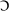 [tʃ], [], [e ]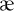 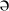 Г: Have you got?There is (no)/there are (no)Л: A hall, a kitchen, a pantry, a living room, a bedroom, a bathroom, a toilet, a window, a wall, a door, a flat Ф: [u:], [:],[tʃ], [], [e ]Повторение за диктором новых слов у.1с.20, у.3с.21Повторение за диктором новых слов у.1с.20, у.3с.21Читать текст с пониманием основного содержания (ответить на вопросы) / с полным пониманием (закончить предложения и ответить на вопросы) у.8-10с.22Читать диалоги вслух соблюдая нужную интонацию У.4 с. 21Читать текст с пониманием основного содержания (ответить на вопросы) / с полным пониманием (закончить предложения и ответить на вопросы) у.8-10с.22Читать диалоги вслух соблюдая нужную интонацию У.4 с. 21Диалог-расспрос о комнате собеседника У. 5 с 21Рассказывать о своем доме / квартире у.6с.21Диалог-расспрос о комнате собеседника У. 5 с 21Рассказывать о своем доме / квартире у.6с.21Решить кроссворд,  основанный на знакомом языковом материале.РТ у.1 с.12Написать слова согласно их транскрипции РТу.2 с.12Перевести выражения, основанные на знакомом языковом материале на английский язык РТу.3 с.12Решить кроссворд,  основанный на знакомом языковом материале.РТ у.1 с.12Написать слова согласно их транскрипции РТу.2 с.12Перевести выражения, основанные на знакомом языковом материале на английский язык РТу.3 с.12У.1-2с.30, у.1с.20 (выучить слова)Section 2. What is there in your room? (Что есть в твоей комнате?) –2 ч.Section 2. What is there in your room? (Что есть в твоей комнате?) –2 ч.Section 2. What is there in your room? (Что есть в твоей комнате?) –2 ч.Section 2. What is there in your room? (Что есть в твоей комнате?) –2 ч.Section 2. What is there in your room? (Что есть в твоей комнате?) –2 ч.Section 2. What is there in your room? (Что есть в твоей комнате?) –2 ч.Section 2. What is there in your room? (Что есть в твоей комнате?) –2 ч.Section 2. What is there in your room? (Что есть в твоей комнате?) –2 ч.Section 2. What is there in your room? (Что есть в твоей комнате?) –2 ч.Section 2. What is there in your room? (Что есть в твоей комнате?) –2 ч.Section 2. What is there in your room? (Что есть в твоей комнате?) –2 ч.Section 2. What is there in your room? (Что есть в твоей комнате?) –2 ч.Section 2. What is there in your room? (Что есть в твоей комнате?) –2 ч.Section 2. What is there in your room? (Что есть в твоей комнате?) –2 ч. 9Раздел 2. Что есть в твоей комнате? Диалог-расспрос о комнате персонажа.Аудирование текста (описание комнаты) с полным пониманием. Введение и первичное закрепление ЛЕ по теме «Дом. Квартира» (гостинная).  Л: A sofa, a picture, fire, a fireplace, a shelf, an armchair, a lamp, a piano, TV, a table, a carpet, a chair, floorЛ: A sofa, a picture, fire, a fireplace, a shelf, an armchair, a lamp, a piano, TV, a table, a carpet, a chair, floorПолностью понимать текст на слух, построенный на знакомом языковом материале (с опорой на картинку) и выразить свое понимание в требуемой форме (найти комнату Саймона на картинке)У.11с.23У.17с.25Полностью понимать текст на слух, построенный на знакомом языковом материале (с опорой на картинку) и выразить свое понимание в требуемой форме (найти комнату Саймона на картинке)У.11с.23У.17с.25Вести диалог-расспрос, задавая вопросы типа Is there a piano in your house? – Yes, there is/No, there isn’t. Are there any books in your living room? – Yes, there are/ No there aren’t У. 15, 16 с. 24Рассказать о своей квартире/доме, сравнивая ее/его с комнатой Саймона с использованием знакомого языкового материала. у.18с.25Вести диалог-расспрос, задавая вопросы типа Is there a piano in your house? – Yes, there is/No, there isn’t. Are there any books in your living room? – Yes, there are/ No there aren’t У. 15, 16 с. 24Рассказать о своей квартире/доме, сравнивая ее/его с комнатой Саймона с использованием знакомого языкового материала. у.18с.25Написать предметы мебели, изображенные на картинкеРТу.7с.14Вычеркнуть лишнее словоРту.8с.14Закончить предложение, вставив правильную форму глагола to be Рту.9с.14Написать предметы мебели, изображенные на картинкеРТу.7с.14Вычеркнуть лишнее словоРту.8с.14Закончить предложение, вставив правильную форму глагола to be Рту.9с.14У.3-4с.30 у.11с.23 (выучить слова)10Словарный диктант по теме «Дом. Квартира».Чтения сказки с общим пониманием,  полным пониманием. Грамматика: предлоги местаЛ: In the middle of, next to, under, behind, between, on, above, in the left corner, in the right cornerГ: предложения с оборотом  there is/ there are (повторение)Л: In the middle of, next to, under, behind, between, on, above, in the left corner, in the right cornerГ: предложения с оборотом  there is/ there are (повторение)Читать текст с пониманием основного содержания (ответить на вопросы)/ с полным пониманием (найти и прочитать вслух предложения) у.19-20 с.25-26Читать текст с пониманием основного содержания (ответить на вопросы)/ с полным пониманием (найти и прочитать вслух предложения) у.19-20 с.25-26Найти партнера, расспрашивая его о том, где он находиться в (игра «Прятки») У. 22 с. 27 Рассказывать о своей квартире/доме. у.23с.27Найти партнера, расспрашивая его о том, где он находиться в (игра «Прятки») У. 22 с. 27 Рассказывать о своей квартире/доме. у.23с.27Составить предложения согласно знакомому языковому материалу (оборот there is/are)Рт у.10с.14Составить вопросительные предложения согласно знакомому языковому материалу (оборот there is/are) Рт у.11с.14Составить предложения согласно знакомому языковому материалу (оборот there is/are)Рт у.10с.14Составить вопросительные предложения согласно знакомому языковому материалу (оборот there is/are) Рт у.11с.14У.5-6с.30-31, слова с 25-26Section 3. Home sweet home. (Дом, милый дом.) – 1ч.Section 3. Home sweet home. (Дом, милый дом.) – 1ч.Section 3. Home sweet home. (Дом, милый дом.) – 1ч.Section 3. Home sweet home. (Дом, милый дом.) – 1ч.Section 3. Home sweet home. (Дом, милый дом.) – 1ч.Section 3. Home sweet home. (Дом, милый дом.) – 1ч.Section 3. Home sweet home. (Дом, милый дом.) – 1ч.Section 3. Home sweet home. (Дом, милый дом.) – 1ч.Section 3. Home sweet home. (Дом, милый дом.) – 1ч.Section 3. Home sweet home. (Дом, милый дом.) – 1ч.Section 3. Home sweet home. (Дом, милый дом.) – 1ч.Section 3. Home sweet home. (Дом, милый дом.) – 1ч.Section 3. Home sweet home. (Дом, милый дом.) – 1ч.Section 3. Home sweet home. (Дом, милый дом.) – 1ч.11Раздел 3. Дом, милый дом. Описание комнаты с использованием грамматических структур c опорой на иллюстрацию. Чтение текста с полным содержаниемГ: There is/ there areЛ: A desk, a wardrobeГ: There is/ there areЛ: A desk, a wardrobeЧитать текст с полным пониманием содержания (вставить необходимые слова, с использованием знакомого языкового материала) с опорой на картинку текст у.24,25с.28Читать текст с полным пониманием содержания (вставить необходимые слова, с использованием знакомого языкового материала) с опорой на картинку текст у.24,25с.28Описывать рисунок, используя предложения с оборотом There is/ there are по предложенному образцу у.26с.28Описывать рисунок, используя предложения с оборотом There is/ there are по предложенному образцу у.26с.28Написать названия предметов мебели, которые необходимы в твоей комнате/ без которых ты можешь обойтисьРту.14с. 16Закончить текст вставляя артикли a / the, где необходимоРту.15с. 16Написать названия предметов мебели, которые необходимы в твоей комнате/ без которых ты можешь обойтисьРту.14с. 16Закончить текст вставляя артикли a / the, где необходимоРту.15с. 16У.7с.31, повторить слова 12Высказывание о любимой комнате. Описание комнаты с опорой на речевые образцы, иллюстрацию. Проверка умений аудироания Рассказывать о любимой комнате (монолог-описание) у.27с.29Нарисовать и описать комнату с опорой на речевые образцы у. 28 с 29Рассказывать о любимой комнате (монолог-описание) у.27с.29Нарисовать и описать комнату с опорой на речевые образцы у. 28 с 29Закончить предложения, вставив правильную формуглагола to beРту.16с. 16Закончить предложения, вставив правильную формуглагола to beРту.16с. 16У. 7 с 14, у 17 с 17 (рт)13Аудирование текста (описание комнат) с пониманием запрашиваемой информации. Описание комнаты персонажа с опорой на иллюстрацию. Проверка умений  чтенияПонимать на слух текст, построенный на знакомом речевом материале (с опорой на картинку) и выразить свое мнение в требуемой форме (найти комнату Джима на картинке) у.29с.29Понимать на слух текст, построенный на знакомом речевом материале (с опорой на картинку) и выразить свое мнение в требуемой форме (найти комнату Джима на картинке) у.29с.29Понимать на слух текст, построенный на знакомом речевом материале (с опорой на картинку) и выразить свое мнение в требуемой форме (найти комнату Джима на картинке) у.29с.29Описать комнату персонажа с опорой на услышанный текст и иллюстрацию. У 30 с 29Описать комнату персонажа с опорой на услышанный текст и иллюстрацию. У 30 с 29Перевести выражения согласно знакомому языковомуматериалуРТу.17с.16Перевести выражения согласно знакомому языковомуматериалуРТу.17с.16Упр 9-11 с 14-15, Упр 9-11 с 14-15, 14Проверка умений письма.  Активизация ЛЕ по теме «Дом, квартира» (у 1 с 18, у. 5 с 19 рт); предлоги места(у. 2 с 18), обороты there  is / are (у. 3-4 с 19) . С 31 учить слова (учебник), у 18 с 17 (рт)С 31 учить слова (учебник), у 18 с 17 (рт)15Словарный диктант по теме «Дом. Квартира».  Лексико-грамматическая проверочная работа по разделам «Времена года» / «Погода» / «Дом. Квартира» (Будущее простое время, обороты there is / are, предлоги места)Записи в тетрадиЗаписи в тетради16Проект «We’ll visit fairy land next holidays!» (Мы посетим сказочную страну в следующие каникулы!) РТ с.77Проект «We’ll visit fairy land next holidays!» (Мы посетим сказочную страну в следующие каникулы!) РТ с.77Проект «We’ll visit fairy land next holidays!» (Мы посетим сказочную страну в следующие каникулы!) РТ с.77Проект «We’ll visit fairy land next holidays!» (Мы посетим сказочную страну в следующие каникулы!) РТ с.77Проект «We’ll visit fairy land next holidays!» (Мы посетим сказочную страну в следующие каникулы!) РТ с.77Проект «We’ll visit fairy land next holidays!» (Мы посетим сказочную страну в следующие каникулы!) РТ с.77Проект «We’ll visit fairy land next holidays!» (Мы посетим сказочную страну в следующие каникулы!) РТ с.77Проект «We’ll visit fairy land next holidays!» (Мы посетим сказочную страну в следующие каникулы!) РТ с.77Проект «We’ll visit fairy land next holidays!» (Мы посетим сказочную страну в следующие каникулы!) РТ с.77Проект «We’ll visit fairy land next holidays!» (Мы посетим сказочную страну в следующие каникулы!) РТ с.77Записи в тетерадиЗаписи в тетерадиUnit 3. Being happy in the country and in the city (Город и село)– 8 часовUnit 3. Being happy in the country and in the city (Город и село)– 8 часовUnit 3. Being happy in the country and in the city (Город и село)– 8 часовUnit 3. Being happy in the country and in the city (Город и село)– 8 часовUnit 3. Being happy in the country and in the city (Город и село)– 8 часовUnit 3. Being happy in the country and in the city (Город и село)– 8 часовUnit 3. Being happy in the country and in the city (Город и село)– 8 часовUnit 3. Being happy in the country and in the city (Город и село)– 8 часовUnit 3. Being happy in the country and in the city (Город и село)– 8 часовUnit 3. Being happy in the country and in the city (Город и село)– 8 часовUnit 3. Being happy in the country and in the city (Город и село)– 8 часовSection 1. We like the place we live in! (Нам нравится место, где мы живем!) – 2  ч.Section 1. We like the place we live in! (Нам нравится место, где мы живем!) – 2  ч.Section 1. We like the place we live in! (Нам нравится место, где мы живем!) – 2  ч.Section 1. We like the place we live in! (Нам нравится место, где мы живем!) – 2  ч.Section 1. We like the place we live in! (Нам нравится место, где мы живем!) – 2  ч.Section 1. We like the place we live in! (Нам нравится место, где мы живем!) – 2  ч.Section 1. We like the place we live in! (Нам нравится место, где мы живем!) – 2  ч.Section 1. We like the place we live in! (Нам нравится место, где мы живем!) – 2  ч.Section 1. We like the place we live in! (Нам нравится место, где мы живем!) – 2  ч.Section 1. We like the place we live in! (Нам нравится место, где мы живем!) – 2  ч.Section 1. We like the place we live in! (Нам нравится место, где мы живем!) – 2  ч.17(1)Чтение (письмо личного характера) с полным пониманием. Введение и первичное закрепление ЛЕ по теме «Город. Село». Краткое высказывание о месте проживания с использованием there is / there are. Грамматика: образование множественного числа имен существительных, исключенияГ: There is/there are Множественное число имен существительныхЛ: A Field, a cow, a road, a garden, a hill, a bridge, an apple tree, a sheep, a horse, a river   Ф:[a:], [au],[ʌ], [i]Повторение за диктором новых слов у.1с.33Прослушивание и заучивание  стихотворения у.6с.35Прочитать текст с полным пониманием содержания (рассказать о России)у.3с.34У.4с.35Техника чтения стихотворения вслух у.6с.35Рассказывать о городе, сельской местности, используя оборот There is/there are. у.1 с.33Закончить предложения, обведя правильный предлог Рту.2с.20У.1с.48, у.1с.33 (выучить слова), выучить новые слова с.33-3418(2)Письмо: личное письмо о месте проживания с опорой на образец. Аудирование диалога с полным пониманием. Диалог-расспрос о месте проживания.Л: A country, in the country, a capital, a city, people, Great Britain (GB)Понимать на слух короткий текст, построенный на знакомом языковом материале с  полным пониманием у.12с.37Прочитать текст с полным пониманием содержания, восстановив его пропущенными словами (глагол-связка to be) /ответить на вопросУ.9-10с.36-37Рассказывать о Великобритании и РоссииРассказывать о своем городе у.13с.37Вести диалог-расспрос с одноклассником о том, что находится недалеко от его дома согласно представленному образцу у.11с.37Писать письмо зарубежному другу с опорой на образец, сообщать краткие сведения о месте в котором ты живешьРТ у.5с.22У.2с.48, Section 2. Are they different: the country and the city? (Есть ли различия между деревней и городом?) – 3 ч.Section 2. Are they different: the country and the city? (Есть ли различия между деревней и городом?) – 3 ч.Section 2. Are they different: the country and the city? (Есть ли различия между деревней и городом?) – 3 ч.Section 2. Are they different: the country and the city? (Есть ли различия между деревней и городом?) – 3 ч.Section 2. Are they different: the country and the city? (Есть ли различия между деревней и городом?) – 3 ч.Section 2. Are they different: the country and the city? (Есть ли различия между деревней и городом?) – 3 ч.Section 2. Are they different: the country and the city? (Есть ли различия между деревней и городом?) – 3 ч.Section 2. Are they different: the country and the city? (Есть ли различия между деревней и городом?) – 3 ч.Section 2. Are they different: the country and the city? (Есть ли различия между деревней и городом?) – 3 ч.19(3)Чтение комикса с пониманием запрашиваемой информации.  Грамматика: степени сравнения одно- и двусложных прилагательных. Описание героев по иллюстрациям с использованием изученного языкового материалаЛ: To take off, a coatГ: Степени сравнения имен прилагательных: warm – warmer – (the) warmestБезличные предложения: повторение (It’s sunny.)Понимать на слух короткий диалог, построенный на знакомом языковом материале у.14с.37Читать про себя и полностью понимать прочитанный текст (ответить на вопрос)у.17-18с.39Выразительно читать текст диалогического характера у.16, 17с.38-39Описать картинки, сравнивая героев рисунков по заданным вопросам У. 20 с. 40Заполнить таблицу согласно знакомому языковому материалуРТ у.6с.22У.3с.48 правило с.3820(4)Грамматика: степени сравнения прилагательных - исключения. Диалог- расспрос (закрепление степеней сравнения)  Г: Степени сравнения прилагательныхЛ: good / better / (the)  best, bad / worse/ (the) worst, many / more/ (the) most,  little /  less/ (the) leastПовторение за диктором слов, связанных со знакомым грамматическим явлением у.21с.40Сравнивать объекты, используя предложения типа In the city houses are taller than in the country. У.23с.40Вести диалог-расспрос, задавая вопросы типа Which is the biggest city?У. 25 с. 42Употреблять в речи прилагательные, образующие степени сравнения не по правилу. У. 25 с. 42Восстанавливать текст, вставляя в него пропущенные слова, связанные со знакомым грамматическим явлением (степени сравнения прилагательных)у.22с.40РТ у.7,10с.23-24У.4с.48, правило с.4221(5)Чтение текста с общим пониманием, пониманием запрашиваемой информации, полным пониманием. Краткое высказывание о герое истории. Диалог-расспрос о занятиях в городе и деревне.Г: Степени сравнения прилагательных (повторениt)Л: To become, dig the ground, put the seeds, water the flowers, smell the flowers Песенка Our little gardenЧитать текст с пониманием основного содержания (ответить на вопрос) / с полным пониманием  (расставить предложения в соответствии с содержанием), построенного на знакомом языковом материале у.26-28с.42 у.29с.44Рассказать, что герои сказки могут делать в своем саду летом / зимойу.30 с.44 Вести диалог-обмен мнениями: выслушать мнение партнера, выразить свою точку зрения у. 31с.44Писать короткий рассказ, опираясь на предложенный текстРТ у. 8 с.23-24Выписать прилагательны из письма, образовать степени сравнения РТ у. 9 с.23-24У.5с.48, повторить правило с.38, 42Section 3. People and animals in the country and in the city (Люди и животные в деревне и в городе) – 2 ч.Section 3. People and animals in the country and in the city (Люди и животные в деревне и в городе) – 2 ч.Section 3. People and animals in the country and in the city (Люди и животные в деревне и в городе) – 2 ч.Section 3. People and animals in the country and in the city (Люди и животные в деревне и в городе) – 2 ч.Section 3. People and animals in the country and in the city (Люди и животные в деревне и в городе) – 2 ч.Section 3. People and animals in the country and in the city (Люди и животные в деревне и в городе) – 2 ч.Section 3. People and animals in the country and in the city (Люди и животные в деревне и в городе) – 2 ч.Section 3. People and animals in the country and in the city (Люди и животные в деревне и в городе) – 2 ч.Section 3. People and animals in the country and in the city (Люди и животные в деревне и в городе) – 2 ч.22(6)Введение и первичное закрепление ЛЕ по теме «Животные». Чтение описания животного с полным пониманием. Диалог- расспрос о питомце с опорой на образец.Г: Степени сравнения прилагательных: interesting – more interesting – (the) most interestingЛ: To carry, a thing, an eagle, a dolphin, a whale, an ocean, a mountain, a seaФ: [i:], [e], [əu], [au], [ei]Читать про себя и полностью понимать текст, основанный на знакомом языковом материале у.33с.44Читать про себя и полностью понимать текст, содержащий изученный языковой материал у.36с.45Техника чтения вслух у.36с.45Рассказывать о животных (где живут), используя знакомый языковой материал У. 32, 35 с 44-35Расспросить однокласссника о его питомце, используя предложенный диалог упр 36 с 45 как модель у.38с.45Сравнить животных, используя знакомый языковой материал (степени сравнеия прилагательных) У. 39 с 46Закрепление изученного языкового материала РТ у.12-13с.25 У.6с.49, повторить правила с.38,4223(7)Аудирование высказывания с полным пониманием. Чтение описаний животных с общим пониманием. Краткое высказывание-описание по иллюстрации. Закрепление лексико-грамматических навыков (степени сравнения прилагательных). Контроль умений говорения «Мое любимое животное»Г: степени сравнения прилагательных                                                                       Понимать на слух содержание текста, построенного на знакомом языковом материале и выразить свое понимание (рассказать, о каком питомце мечтает Дима). У.40 с.46Читать вслух тексты с общим пониманием (соотнести тексты и рисунки), построенный на знакомом языковом материале у.41с.46Рассказывать, что полезного животные делают для людей и что люди делают для животныхУпотреблять в речи прилагательные в сравнительных степенях у.43-44 с.47Описать понравившееся животное, используя тексты упр. 41 с 46 в качестве примера У. 42 с. 47Написать предложения, раскрыв скобки, и, поставив прилагательное в правильную степень сравненияРТу.14с.25 Заполнить таблицу согласно знакомому языковому материалу РТу.15с.26У.7с.49, повторить правила с.38, 42, 46, повторить слова с.49Unit 4. Telling stories (Рассказывая истории) – 10 часовUnit 4. Telling stories (Рассказывая истории) – 10 часовUnit 4. Telling stories (Рассказывая истории) – 10 часовUnit 4. Telling stories (Рассказывая истории) – 10 часовUnit 4. Telling stories (Рассказывая истории) – 10 часовUnit 4. Telling stories (Рассказывая истории) – 10 часовUnit 4. Telling stories (Рассказывая истории) – 10 часовUnit 4. Telling stories (Рассказывая истории) – 10 часовUnit 4. Telling stories (Рассказывая истории) – 10 часовUnit 4. Telling stories (Рассказывая истории) – 10 часовUnit 4. Telling stories (Рассказывая истории) – 10 часовSection 1. Reading last summer story (Чтение истории о прошлом лете) – 2ч.Section 1. Reading last summer story (Чтение истории о прошлом лете) – 2ч.Section 1. Reading last summer story (Чтение истории о прошлом лете) – 2ч.Section 1. Reading last summer story (Чтение истории о прошлом лете) – 2ч.Section 1. Reading last summer story (Чтение истории о прошлом лете) – 2ч.Section 1. Reading last summer story (Чтение истории о прошлом лете) – 2ч.Section 1. Reading last summer story (Чтение истории о прошлом лете) – 2ч.Section 1. Reading last summer story (Чтение истории о прошлом лете) – 2ч.Section 1. Reading last summer story (Чтение истории о прошлом лете) – 2ч.Section 1. Reading last summer story (Чтение истории о прошлом лете) – 2ч.Section 1. Reading last summer story (Чтение истории о прошлом лете) – 2ч.24(8)Словарный диктант по темам «Город. Село. Животные». Чтение текста с общим пониманием. Грамматика: простое прошедшее время (правильные  / неправильные глаголы, правила чтения окончания –ed)Г: Past Simple образование второй формы глаголов (правильные и неправильные глаголы)Л: talk-talked, Воспринимать на слух и понимать основные правила чтения окончания глаголов во второй форме ([-d], [-t],  [-id])Читать про себя текст с общим пониманием и расставить картинки в соответствии с его содержанием у.1-2 с.50-51Читать глаголы во второй форме, соблюдая правила чтения у. 7 с. 52Написать глаголы в правильной формеРТ у.2-3 с.29У.1-2 с.62, выучить 5 неправильных глаголов с.5325(9)Формирование грамматических навыков. Чтение текста, с полным пониманием прочитанного. Восстановление пропусков текста  (2-ая форма глаголов).  Монологическое высказывание  («Небылица» по аналогии). Г: Past Simple правильные и неправильные глаголыsee – saw, go – went, have – had, say – said, fly – flew, fall – fell, do – did, take – took, give – gave, sit - satЧитать про себя и полностью понимать текст, построенный на знакомом языковом материале, восстанавливая его пропущенными глаголами в правильной форме У.12с.53Рассказывать о том, что делал прошлым летом, используя предложенное предложение как образец у.11с.53Рассказывать смешную небылицу (по аналогии с упр. 12 с 53) у.13с.54Найти и обвести глаголы во второй форме РТ у.1с.29Восстанавливать текст, поставив глаголы в правильную формуУ.4с.30У.3с.62, повторить 5 неправильных глаголов с.53Section 2. In thе world of fantasy (В мире фантазий) – 1ч.Section 2. In thе world of fantasy (В мире фантазий) – 1ч.Section 2. In thе world of fantasy (В мире фантазий) – 1ч.Section 2. In thе world of fantasy (В мире фантазий) – 1ч.Section 2. In thе world of fantasy (В мире фантазий) – 1ч.Section 2. In thе world of fantasy (В мире фантазий) – 1ч.Section 2. In thе world of fantasy (В мире фантазий) – 1ч.Section 2. In thе world of fantasy (В мире фантазий) – 1ч.Section 2. In thе world of fantasy (В мире фантазий) – 1ч.26(10)Чтение текста  с полным пониманием. Восстановление текста 2-ой формой глагола. Грамматика: спутники прошедшего простого времени. Монологическое высказывание о маскараде с опорой. Аудирование стихотворения.Г: Past  SimpleСпутники прошедшего времени: ay, the day before yesterday, ago, lastГлагол to be: was (was not/wasn’t), were (were not/weren’t)Was he …? – Yes, he was./No he wasn’tЛ:catch-caught, make-made, come-came, draw-drew, meet-met, pup-put, sing-sang, tell-toldПознакомить с произведением русского фольклора (стихотворение The Whale (Part I)) У.14с.54Читать про себя и полностью понимать текст, построенный на знакомом языковом материалеВосстанавливать  текст, вставляя в него глаголы в Past Simple У. 16 с 55Восстановить диалог и прочитать его вслух, соблюдая нужную интонацию У.19 с. 56Рассказывать что произошло в прошлом (что делали дети на костюмированном балу), используя слова-спутники Past Simple у.21с.56Вести диалог-расспрос, используя вопрос  Was he …? – Yes, he was./No he wasn’tу.18с. 56Выписать глаголы, поставить их во вторую формуУ.15с.54Заполнить таблицу правильными спутниками временРТ у.8 с.31Написать слова согласно их транскрипцииРТ у. 9 с.31У.4с.62,выучить неправильные глаголы с.57-58Section 3. How to ask questions in the Past Simple? (Как задавать вопросы в прошедшем простом времени?) – 4 ч.Section 3. How to ask questions in the Past Simple? (Как задавать вопросы в прошедшем простом времени?) – 4 ч.Section 3. How to ask questions in the Past Simple? (Как задавать вопросы в прошедшем простом времени?) – 4 ч.Section 3. How to ask questions in the Past Simple? (Как задавать вопросы в прошедшем простом времени?) – 4 ч.Section 3. How to ask questions in the Past Simple? (Как задавать вопросы в прошедшем простом времени?) – 4 ч.Section 3. How to ask questions in the Past Simple? (Как задавать вопросы в прошедшем простом времени?) – 4 ч.Section 3. How to ask questions in the Past Simple? (Как задавать вопросы в прошедшем простом времени?) – 4 ч.Section 3. How to ask questions in the Past Simple? (Как задавать вопросы в прошедшем простом времени?) – 4 ч.Section 3. How to ask questions in the Past Simple? (Как задавать вопросы в прошедшем простом времени?) – 4 ч.27(11)Контроль умений аудирования. Чтение  сказки «Маленькая, умная птичка» с полным пониманием, пониманием запрашиваемой информации. Обучение навыкам пересказа. Грамматика: общие / специальные вопросы в прошедшем простом времени.Г: специальный вопрос в прошедшем простом времениЛ: bite-bit, read-read, write-wrote, think-thought, run-ranПознакомить с произведением русского фольклора (Стихотворение The Whale (Part II)) У. 22 с. 57Читать про себя и полностью понимать текст, построенный на знакомом языковом материале, вставляя пропущенные глаголы в правильной форме/ ответить на вопросы по согласно содержанию прочитанного у.26 с.58Учить передавать содержание прочитанного стихотворения, употребляя Past Simple У. 23 с. 57У.5с.62, выучить правило с 57, повторить неправильные глаголы 28(12)Контроль умений чтения. Чтение сказки «Волк и ягненок» с полным пониманием, пониманием запрашиваемой информации. Составление окончания сказки по плану им иллюстрациямГ: Общий и специальный вопросы и отрицательные предложения в Past Simple  Л: правильные и неправильные глаголыcut-cut, let-let, make-made, shout-shouted, can-couldЧитать текст с пониманием запрашиваемой информации (ответить на вопросы) / с полным пониманием (исправить предложения, восстановить вопросы и ответить на них)Восстанавливать  текст, вставляя в него глаголы в Past Simple у.31-34с.59Учить составлять окончание сказки по картинкам и плану, употребляя Past Simple У. 23 с. 57выучить неправильные глаголы с.5929(13)Рождество в Великобритании. Составление рассказа о Санта Клаусе с опорой на картинки и речевые образцы. Закрепление  грамматических  навыков (прошедшее простое время). Контроль умений письма «Открытка Санта Клаусу»Г: Утвердительные, отрицательные и  вопросительные предложения в Past SimpleПересказывать  историю о том, что вчера делал Санта Клаус, употребляя Past Simple, с опорой на ключевые слова и иллюстрации у.36с.61Закончить предложения, обведя правильную форму глагола to be в прошедшем времениРТ у.12 с.32 На память написать вторую форму глаголовРТ у. 13с.32 Переписать предложения, исправив утвердительную форму на отрицательную.РТ у.17с.33Закончить текст, употребив правильный глагол.РТ у. 18 с.-34У.6с.63 повторить слова и неправильные глаголы с.63 РТ У.19с.3430 (14)Прошедшее простое время. Общие вопросы, краткие ответы, специальные вопросыРабота с карточкамиСтруктура общих и специальных вопросов, структура ответов на разные типы вопросовкарточки31 (15)Прошедшее простое время. Отрицательные предложения.Работа с карточками.Структура отрицательных предложений, правила образования3 четверть3 четверть3 четверть3 четверть3 четверть3 четверть3 четверть3 четверть3 четверть32 (1)Мир моих фантазий. Лексико- грамматическая контрольная работа по разделам № 3,4 (множественное число имен существительных, степени сравнения прилагательных, прошедшее простое время)Записи в тетради33 (2)Мир моих увлечений. Revision: Test Yourself 4Подготовиться к проекту34 (3)Проект «Let’s write a fairy tale!»  (Давайте писать сказку!) c.64Написать сказку с опорой на ключевые слова и картинкиПроект «Let’s write a fairy tale!»  (Давайте писать сказку!) c.64Написать сказку с опорой на ключевые слова и картинкиПроект «Let’s write a fairy tale!»  (Давайте писать сказку!) c.64Написать сказку с опорой на ключевые слова и картинкиПроект «Let’s write a fairy tale!»  (Давайте писать сказку!) c.64Написать сказку с опорой на ключевые слова и картинкиПроект «Let’s write a fairy tale!»  (Давайте писать сказку!) c.64Написать сказку с опорой на ключевые слова и картинкиПроект «Let’s write a fairy tale!»  (Давайте писать сказку!) c.64Написать сказку с опорой на ключевые слова и картинкиЗаписи в тетрадиUnit 5. Having a good time with your family – (Семья) – 11 часовUnit 5. Having a good time with your family – (Семья) – 11 часовUnit 5. Having a good time with your family – (Семья) – 11 часовUnit 5. Having a good time with your family – (Семья) – 11 часовUnit 5. Having a good time with your family – (Семья) – 11 часовUnit 5. Having a good time with your family – (Семья) – 11 часовUnit 5. Having a good time with your family – (Семья) – 11 часовUnit 5. Having a good time with your family – (Семья) – 11 часовUnit 5. Having a good time with your family – (Семья) – 11 часовUnit 5. Having a good time with your family – (Семья) – 11 часовUnit 5. Having a good time with your family – (Семья) – 11 часовSection 1. Being happy together! (Жить счастливо вместе!) Выходные в кругу семьи: любимые занятия членов семьи – 3 ч.Section 1. Being happy together! (Жить счастливо вместе!) Выходные в кругу семьи: любимые занятия членов семьи – 3 ч.Section 1. Being happy together! (Жить счастливо вместе!) Выходные в кругу семьи: любимые занятия членов семьи – 3 ч.Section 1. Being happy together! (Жить счастливо вместе!) Выходные в кругу семьи: любимые занятия членов семьи – 3 ч.Section 1. Being happy together! (Жить счастливо вместе!) Выходные в кругу семьи: любимые занятия членов семьи – 3 ч.Section 1. Being happy together! (Жить счастливо вместе!) Выходные в кругу семьи: любимые занятия членов семьи – 3 ч.Section 1. Being happy together! (Жить счастливо вместе!) Выходные в кругу семьи: любимые занятия членов семьи – 3 ч.Section 1. Being happy together! (Жить счастливо вместе!) Выходные в кругу семьи: любимые занятия членов семьи – 3 ч.Section 1. Being happy together! (Жить счастливо вместе!) Выходные в кругу семьи: любимые занятия членов семьи – 3 ч.Section 1. Being happy together! (Жить счастливо вместе!) Выходные в кругу семьи: любимые занятия членов семьи – 3 ч.Section 1. Being happy together! (Жить счастливо вместе!) Выходные в кругу семьи: любимые занятия членов семьи – 3 ч.35(4)Введение и первичное закрепление ЛЕ по теме «Семья». Аудирование рассказа с общим, полным пониманием. Высказывание о семье героини учебника с опорой на иллюстрацию в настоящем простом времениВыходные в кругу семьи: любимые занятия членов семьиГ: Present Simple, Past Simple (повторение)Please, skateЛ: A daughter, a son, to take a photo of, to watch the stars, to make a toyФ: [a:], [ʌ],  [æ], [ɔ:]Понимать на слух общее содержание рассказа, полностью понять рассказ с опорой на иллюстрацию у.1с.65Техника чтения вслух у.2 с.65Восстанавливать текст, вставляя пропущенные слова и словосочетания У. 3 с 66Рассказывать о семье героини учебника, опираясь на иллюстрацию в Present Simple у. 1 с. 65Закончить письмо словами согласно картинкамРТ у.1с.37У.1с.82, выучить слова с.65, у.2с.6536 (5)Словарный диктант по теме «Семья». Высказывание о семье героини учебника с опорой на иллюстрацию в прошедшем  простом времени. Грамматика: Вспомагательные глаголы настоящего простого и прошедшего простого времен в отрицательной формеВыходные в кругу семьи: любимые занятия членов семьиГ: Краткие формы don’t, doesn’t, can’t, won’t, haven’t, hasn’t, didn’t, wasn’t, weren’tРассказывать о семье героини учебника, опираясь на иллюстрации и словосочетания в Past Simple У. 5 с. 66Ответить на вопросы, опираясь на иллюстрациюУ. 7 с. 67Переписать предложения, использовав краткую форму отрицательной формы вспомогательных глаголов РТ у.2 с.37Написать специальные вопросыРТ у.3 с. 38У.2с.82 правило с.67, неправильные глаголы с.6337 (6)Аудирование интервью с пониманием запрашиваемой информации. Чтения рпассказа с общим пониманием, общим пониманием. Высказывание о своем любимом занятии. Диалог – рассспрос о любимом занятии партнера на основе предложенных слов и выраженийВыходные в кругу семьи: любимые занятия членов семьи. Мои любимые занятияГ: Past Simple (повторение)Краткие отрицательные формы: don’t, doesn’t, can’t, won’t, haven’t, hasn’t, didn’t, wasn’t, weren’tЛ: get-got, buy-boughtПонимать на слух запрашиваемую информацию и выражать свое понимание в требуемой форме (закончить предложения) у.8 с.67Читать про себя с пониманием общего содержания (ответить на вопрос) / полным пониманием прочитанного (ответить на вопросы / восстановить последовательность предложений) у.11-14 с.68-69Рассказывать о своем любимом занятии и расспрашивать партнера о том, что он любит делать, используя слова и выражения предложенные в упражнении  у.9 с.68Рассказывать о том, что делали учащиеся в прошедшее воскресенье у.10 с.68У.3с.82 у.11с.68-69Section 2. What do you do to help your family? (Что вы делаете, чтобы помочь своей семье?) Помощь  родителям по дому – 3 ч.Section 2. What do you do to help your family? (Что вы делаете, чтобы помочь своей семье?) Помощь  родителям по дому – 3 ч.Section 2. What do you do to help your family? (Что вы делаете, чтобы помочь своей семье?) Помощь  родителям по дому – 3 ч.Section 2. What do you do to help your family? (Что вы делаете, чтобы помочь своей семье?) Помощь  родителям по дому – 3 ч.Section 2. What do you do to help your family? (Что вы делаете, чтобы помочь своей семье?) Помощь  родителям по дому – 3 ч.Section 2. What do you do to help your family? (Что вы делаете, чтобы помочь своей семье?) Помощь  родителям по дому – 3 ч.Section 2. What do you do to help your family? (Что вы делаете, чтобы помочь своей семье?) Помощь  родителям по дому – 3 ч.Section 2. What do you do to help your family? (Что вы делаете, чтобы помочь своей семье?) Помощь  родителям по дому – 3 ч.Section 2. What do you do to help your family? (Что вы делаете, чтобы помочь своей семье?) Помощь  родителям по дому – 3 ч.38 (7)Развитие лексических навыков. Чтение окончания –ed правильных глаголов Высказывание  о домашних обязанностях с опорой на иллюстрации, выражения. Помощь  родителям по домуЛ: To make one’s bed, to lay the table, to do the washing up, to answer the phone calls, to clean the room, to feed the pet, to water the flowers, to take a pet for a walk, to repair one’s bikeГ: Past simple (revision)Чтение окончания –ed правильных глаголов у. 18 с. 71Техника чтения вслух. Восстановить текст У.19с.71Рассказывать о своих домашних обязанностях, обязанностях членов твоей семьи с опорой на картинки и  словосочетания, предложенные в упражнении у.16, 17 с .70-71Рассказать о том, как помогал родителям в прошедший выходной у. 20 с 71РТ у.5с.39У.6с.82у.16с.70 учить слова39(8)Диалог-побуждение к действию: предлагать свою помощь, просить о помощи, соглашаться на предложение партнера. Выразительное чтение вслух. Аудирование текста с пониманием запрашиваемой информацииПомощь  родителям по домуГ: Present Simple, Past Simple (revision)May I help you to …? Can you help me …?Ф: [ɔ:], [ɔ],  [i:], [ei], [əu]Чтение буквы Oo в открытом и закрытом слогах, букво-сочетания ea, ee, ay; звуко-буквенные соответствия  Понимать на слух запрашиваемую информацию в тексте, построенномна знакомо языковом материале у.24с.73Техника чтения вслух у.21 с.71 Выразительно прочитать текст вслух у.22 с.72Рассказывать о своих домашних обязанностях у.25-26с.73Вести диалог побудительного характера: предлагать свою помощь, просить о помощи, соглашаться на предложение партнера у.22 с.72Соединить слова, чтобы получились словосочетанияРТ у.6 с.39 Соединить первую и вторую форму глаголовРТ у.8 с.39 Перевести предложения на английский язык согласно знакомому языковому материалуРТ у.11 с.40У.7с.8240(9)Чтение рассказа I Don’t Want to  с общим пониманием, пониманием запрашиваемой информации, полным пониманием.  Стихотворение “One Busy Housewife”. Диалог-расспрос о делах в прошедшем простом времени. Грамматика: общие вопросы, ответы  в Past SimpleЛ: to bring – broughtГ: Present Simple, Past Simple (повторение)Знакомиться с произведением детского фольклора (стихотворение “One Busy Housewife”)-  полностью понять стихотворение при чтении с опорой на зрительную наглядность;у.27 с.74Понять общее содержание рассказа, полностью понять рассказ при чтении, найти в нём запрашиваемую информацию;у.29-31с.75Рассказывать о своих домашних обязанностях у.33с.75Вести диалог-расспрос, задавая общие вопросы о том, что он делал несколько дней назад.28с.74У.32с.75Закончить предложения выбрав правильную форму глагола согласно контекстуРТу.7 с.39Составить предложения согласно структурам вопросительных, отрицательных, утвердительных структур РТ у.9 с.40Соединить вопросы и ответы согласно правилам ответов на общие вопросыРТ у.10 с.40Заполнить таблицу, ответив на предложенные вопросы РТу.17с.42У.5с.82У.29с.75Section 3. Answering phone calls (Отвечая на телефонные звонки) Вежливый телефонный разговор – 2 ч.Section 3. Answering phone calls (Отвечая на телефонные звонки) Вежливый телефонный разговор – 2 ч.Section 3. Answering phone calls (Отвечая на телефонные звонки) Вежливый телефонный разговор – 2 ч.Section 3. Answering phone calls (Отвечая на телефонные звонки) Вежливый телефонный разговор – 2 ч.Section 3. Answering phone calls (Отвечая на телефонные звонки) Вежливый телефонный разговор – 2 ч.Section 3. Answering phone calls (Отвечая на телефонные звонки) Вежливый телефонный разговор – 2 ч.Section 3. Answering phone calls (Отвечая на телефонные звонки) Вежливый телефонный разговор – 2 ч.Section 3. Answering phone calls (Отвечая на телефонные звонки) Вежливый телефонный разговор – 2 ч.Section 3. Answering phone calls (Отвечая на телефонные звонки) Вежливый телефонный разговор – 2 ч.41(10)Аудирование телефонного разговора  с общим пониманием. Диалогическое высказывание этикетного характера (разговор по телефону). Время на английском языке Высказывание о своем распорядке дня. Вежливый телефонный разговорЛ: A quarter, half, pastIt’s half past sevenГ: Present Simple, (повторение)Can I… / Can you…?Понимать на слух основное содержание разговора по телефону и запомнить основные речевые клише У. 34 с. 76Вести диалог этикетного характера по телефону, соблюдая формы речевого этикета у.34-36с.76Называть время и рассказывать о своем распорядке дня у.38с.77Соединит предложения с картинками согласно знакомому языковому материалуРТ у.12с.41У.9с.83 у.34с.76 (выучить диалог)42(11)Чтение английской сказки Why Do Cats Wash after Dinner с общим пониманием, пониманием запрашиваемой информации, полным пониманием. Аудирование телефонного разговора с пониманием запрашиваемой информации. Краткое высказывание о распорядке дня персонажаЛ: begin-beganГ: Past Simple (повторение)Понять на слух запрашиваемую информацию из телефонного разговора (сказать, когда Мэг вернется домой) У.40с.78Читать телепрограмму с полным пониманием у. 39 с. 78Читать и понимать текст    «Почему кошки умываются после обеда?», построенный на знакомом языковом материале. Восстанавливать текст, вставляя глаголы в Past Simple у.42-44с.79Вести разговор по телефону, соблюдая формы речевого этикетаНазывать время, используя речевые образцы: It’s … o’clock. It’s half past … It’s (minutes) past (to) … у.39-41с.78 у.10с.83Написать предложения согласно знакомому языковому материалуРТ у.13 с.41Закончить диалог аналогично образцу (упр 34 с 76) РТ у. 14с.41У.10с.83, у.45с.79Section 4. Let’s try to be polite (Давайте будем вежливыми) Поведение в семье  и гостях – 3 ч.Section 4. Let’s try to be polite (Давайте будем вежливыми) Поведение в семье  и гостях – 3 ч.Section 4. Let’s try to be polite (Давайте будем вежливыми) Поведение в семье  и гостях – 3 ч.Section 4. Let’s try to be polite (Давайте будем вежливыми) Поведение в семье  и гостях – 3 ч.Section 4. Let’s try to be polite (Давайте будем вежливыми) Поведение в семье  и гостях – 3 ч.Section 4. Let’s try to be polite (Давайте будем вежливыми) Поведение в семье  и гостях – 3 ч.Section 4. Let’s try to be polite (Давайте будем вежливыми) Поведение в семье  и гостях – 3 ч.Section 4. Let’s try to be polite (Давайте будем вежливыми) Поведение в семье  и гостях – 3 ч.Section 4. Let’s try to be polite (Давайте будем вежливыми) Поведение в семье  и гостях – 3 ч.43(12)Развитие навыков монологической речи (обучение пересказу с опорой на иллюстрации и предложенные выражения). Развитие диалогической речи (диалог-побуждение)Поведение в семье  и гостяхЛ: наречия always, often, sometimesПолностью понять на слух диалог этикетного характера, запомнить речевые клише У. 48 с. 80Выразительно читать диалог вслухУ.46с.80Техника чтения вслух у.50с.81Вести диалог побуждение: обращаться с просьбой, соглашаться /отказываться выполнять просьбу; предлагать угощение, благодарить за угощение/ вежливо отказываться от угощенияУ.48-49с.80Предавать основное содержание прочитанного текста У.47 с.80Соединить фразы диалогического характераРТ у.18 с.43Закончить диалог предложенными фразами РТ у.19 с.43У.8с.83,у.50с.81, слова с.8444(13)Мир моих увлечений  Инсценированные сказок и рассказов Формирование  лексико-грамматических навыков (Прошедшее простое время; личные и притяжательные местоимения; предлоги места)Г: Past SimpleПравильные и неправильные глаголы: повторение.Личные и притяжательные местоимения: I – my, he – his, she – her, it – its, we – our, you – your, they – theirповторение.Предлоги: on, under, in, behind, next to, between, above: повторениеВосстанавливать текст, вставляя пропущенные личные местоимения у.51 с.81Решить кроссворд, вставить полученные слова в стихотворениеРТ у.21с.44Закончить предложения, выбрав правильное притяжательное местоимение РТ у. 23с.44У.11 с.84, с.84 слова45(14)Словарный диктант по теме «Моя семья. Домашние обязанности»Выходные  в кругу семьи: любимые занятия членов семьи.Мои любимые занятия.Revision; Test yourself 5 Самоконтроль, самокоррекция, рефлексия по материалу и освоению речевых умений (с. 84)Revision; Test yourself 5 Самоконтроль, самокоррекция, рефлексия по материалу и освоению речевых умений (с. 84)Revision; Test yourself 5 Самоконтроль, самокоррекция, рефлексия по материалу и освоению речевых умений (с. 84)Revision; Test yourself 5 Самоконтроль, самокоррекция, рефлексия по материалу и освоению речевых умений (с. 84)Revision; Test yourself 5 Самоконтроль, самокоррекция, рефлексия по материалу и освоению речевых умений (с. 84)Unit 6. Shopping for everything (Покупки) В магазине: одежда и обувь, вежливый разговор с продавцом – 9 часовUnit 6. Shopping for everything (Покупки) В магазине: одежда и обувь, вежливый разговор с продавцом – 9 часовUnit 6. Shopping for everything (Покупки) В магазине: одежда и обувь, вежливый разговор с продавцом – 9 часовUnit 6. Shopping for everything (Покупки) В магазине: одежда и обувь, вежливый разговор с продавцом – 9 часовUnit 6. Shopping for everything (Покупки) В магазине: одежда и обувь, вежливый разговор с продавцом – 9 часовUnit 6. Shopping for everything (Покупки) В магазине: одежда и обувь, вежливый разговор с продавцом – 9 часовUnit 6. Shopping for everything (Покупки) В магазине: одежда и обувь, вежливый разговор с продавцом – 9 часовUnit 6. Shopping for everything (Покупки) В магазине: одежда и обувь, вежливый разговор с продавцом – 9 часовUnit 6. Shopping for everything (Покупки) В магазине: одежда и обувь, вежливый разговор с продавцом – 9 часовUnit 6. Shopping for everything (Покупки) В магазине: одежда и обувь, вежливый разговор с продавцом – 9 часовUnit 6. Shopping for everything (Покупки) В магазине: одежда и обувь, вежливый разговор с продавцом – 9 часовSection 1. Shopping for clothes (В магазин за одеждой) – 2 ч.Section 1. Shopping for clothes (В магазин за одеждой) – 2 ч.Section 1. Shopping for clothes (В магазин за одеждой) – 2 ч.Section 1. Shopping for clothes (В магазин за одеждой) – 2 ч.Section 1. Shopping for clothes (В магазин за одеждой) – 2 ч.Section 1. Shopping for clothes (В магазин за одеждой) – 2 ч.Section 1. Shopping for clothes (В магазин за одеждой) – 2 ч.Section 1. Shopping for clothes (В магазин за одеждой) – 2 ч.Section 1. Shopping for clothes (В магазин за одеждой) – 2 ч.Section 1. Shopping for clothes (В магазин за одеждой) – 2 ч.Section 1. Shopping for clothes (В магазин за одеждой) – 2 ч.46(15)Введение  и первичное закрепление ЛЕ по теме «Одежда».Краткое высказывание о том, какую одежду купили бы персонажи в разных ситуациях. Чтение диалога с полным пониманием. Выразительное чтение диалога по ролям. Диалог этикетного характера «В магазине» от имени персонажаВ магазине: одежда и обувь, вежливый разговор с продавцомЛ: Clothes, a coat, a raincoat, a T-shirt, a dress, a sweater, trousers, a blouse, shoes, trainers, boots, mittens, a scarf, an umbrellaФ: [əu], [ei],  [ʃ], [e], [u:]Буквосочета-ния ai, ay, oo, sh;Г: Существительны в единственном и множественном числеПонимать на слух полное содержание текста  и выражать свое понимание в требуемой форме (перечислить предметы одежды, которые есть в магазине) у.1с.85Техника чтения: соотносить звуковой и графический образ слов у.2 с.85Выразительно читать вслух небольшие тексты диалогического характера У. 5 с. 86-87Составлять диалог этикетного характера «В магазине» от имени персонажа  по аналогии и разучивать его у.5-6 с.86Расположить слова в алфавитном порядке у. 3 с .86Написать слова согласно поставленной задачеРТ у.3 с.48Закончить предложение, выбрав правильный глагол согласно контекстуРТ у. 5 с.48У.1, 3 с.96, слова у.1 с 85, у.3 с.8647(16)Аудирование этикетного характера «В магазине» с полным пониманием. Чтение английской сказки  Baby Elephant and His New Clothes (часть 1) с полным пониманием, пониманием запрашиваемой информации. Выразительное чтение диалогов. Составление длиалога этикетного характера «В магазине одежды». Грамматика: порядок слов в английском словосочетании с несколькими прилагательными). Английская сказка Baby Elephant and His New ClothesГ: словосочетания- прилагательное + прилагательное (цвет) +существительное типа: a nice blue shirt, long black jeansЛ: trousers, jeans, shorts, clothesПонимать на слух полное содержание текста и выражать свое мнение в требуемой форме (восстановить диалог) у.9, с.86Читать про себя и полностью понимать английскую сказку Baby Elephant and His New Clothes, понимать запрашиваемсую инфомацию (закончить предложения и ответить на вопросы), построенный на знакомом языковом материале.У.11-14 с.88Читать вслух диалоги, соблюдая нужную интонациюу.8 с. 87Вести диалог «В магазине» (по аналогии с) У. 9 с. 88Расшифровать пословицу, подобрать правильный русский эквивалентРТ у.1 с.47Составить слова из букв РТ у.2 с. 48У.2 с.96, у.11с.88Section 2. There is no bad weather, there are only bad clothes (Нет плохой погоды, есть некачественная одежда) Что купить для путешествия – 2 ч.Section 2. There is no bad weather, there are only bad clothes (Нет плохой погоды, есть некачественная одежда) Что купить для путешествия – 2 ч.Section 2. There is no bad weather, there are only bad clothes (Нет плохой погоды, есть некачественная одежда) Что купить для путешествия – 2 ч.Section 2. There is no bad weather, there are only bad clothes (Нет плохой погоды, есть некачественная одежда) Что купить для путешествия – 2 ч.Section 2. There is no bad weather, there are only bad clothes (Нет плохой погоды, есть некачественная одежда) Что купить для путешествия – 2 ч.Section 2. There is no bad weather, there are only bad clothes (Нет плохой погоды, есть некачественная одежда) Что купить для путешествия – 2 ч.Section 2. There is no bad weather, there are only bad clothes (Нет плохой погоды, есть некачественная одежда) Что купить для путешествия – 2 ч.Section 2. There is no bad weather, there are only bad clothes (Нет плохой погоды, есть некачественная одежда) Что купить для путешествия – 2 ч.Section 2. There is no bad weather, there are only bad clothes (Нет плохой погоды, есть некачественная одежда) Что купить для путешествия – 2 ч.48(17)Проверка умений аудирования. Развитие умения письменной речи. Формирование грамматических навыков модальный глагол may Что купить для путешествияЛ: Have on, put onГ: модальный глагол mayСтепени сравнения прилагательных (повторение)Притяжательный падеж Ф: [dʒ], [t],  [ʃ], [tʃ], [θ],  [ð], [ei], [ə:],  [əu], [ai], [au],  [u:]Буквосочета-ния th, igh, ou, owПонимать на слух полное содержание текста, построенного на знакомом языковом материале  и выражать свое мнение в требуемой форме (назвать цвета одежды)у.16 с.90Техника чтения: соотносить звуковой и графический образ слов в соответствии со знакомыми правилами чтения у. 17-18 с.90-91Давать советы, используя модальный глагол may о том, как следует одеваться в разную погоду  у.19 с.91Переписать предложения согласно образцу, употребив притяжательный падежРТ у.4 с.48задание на карточке, выучить слова по теме "Одежда"49(18)Проверка умений чтения. Чтение английской сказки Baby Elephant and His New Clothes ()часть 2) с полным пониманием, пониманием запрашиваемой информации. Грамматика: модальный глагол may. Английская сказка Baby Elephant and His New Clothes.Г: Общий и специальный вопрос в Past Simple (повторение)Глагол mayЧитать текст с полным пониманием, пониманием запрашиваемой информации(закончить предложения, восстановить вопросы и ответить на них). Восстанавливать его, вставляя в него глаголы в Past Simple у.20-21 с.91-92Давать советы, используя модальный глагол may о том, как следует одеваться в разную погоду / в разных ситуациях у.23 с.92Восстановить последовательность предложений, чтобы получился диалогРТ у.9 с.49Перевести предложения на английский язык согласно знакомому языковому материалуРТ у.10  с.50Написать вопросы согласно контексту предложенной историиРТ у.11  с.50задание на карточке, выучить диалогУ.6 с.97 у.20 с.92Section 3 Shopping for Food. (Покупка еды) – Покупка продуктов в разных упаковках - Section 3 Shopping for Food. (Покупка еды) – Покупка продуктов в разных упаковках - Section 3 Shopping for Food. (Покупка еды) – Покупка продуктов в разных упаковках - Section 3 Shopping for Food. (Покупка еды) – Покупка продуктов в разных упаковках - Section 3 Shopping for Food. (Покупка еды) – Покупка продуктов в разных упаковках - Section 3 Shopping for Food. (Покупка еды) – Покупка продуктов в разных упаковках - Section 3 Shopping for Food. (Покупка еды) – Покупка продуктов в разных упаковках - Section 3 Shopping for Food. (Покупка еды) – Покупка продуктов в разных упаковках - Section 3 Shopping for Food. (Покупка еды) – Покупка продуктов в разных упаковках - 50(19)Проверка умений говорения: диалог этикетного характера «В магазине одежды». Введение и первичное закрепление ЛЕ по теме «Контейнеры для продуктов». Аудирование диалога этикетного характера с полным пониманием.  Восстановление пропусков в тексте при чтении. Краткое монологическое высказывание о том, что ты обычно ешь на завтрак / обед / ужин, и что ел вчераПокупка продуктов в разных упаковкахЛ: словосочетания типа: a bag of…, a glass of…, a cup of…, a bottle of…, a box of…, a piece of… у. 25 с. 93Г: Past Simple, Present Simple специальные вопросы: повторениеПолностью понимать на слух содержание диалога этикетного характера «В продуктовом магазине», построенного на знакомом языковом материале и выразить свое понимание в требуемой форме (назвать покупку и объяснять, почему была куплена коробка конфет)у.24 с.92Восстанавливать пропуски в  тексте при чтении у.26 с.93Рассказать, что делал персонаж у. 27 с. 93Описывать картинку (рассказать, какие продукты и в каком количестве будет есть персонаж на завтрак)  у.28 с.93Рассказать о себе (что обычно ешь на завтрак / обед / ужин, и что ел вчера) у. 29 с 94Написать подходящее слово согласно знакомому языковому материалуРТ у.14 с.51Перевести предложения на английский язык согласно знакомому языковому материалу РТ у. 15 с.51У.7 с.97, у.25 с.9351(20)Проверка умений письма.  Аудирование диалога с пониманием запрашиваемой информации. Чтение диалогов с полным пониманием. Описание картинки с опорой на иллюстрацию. Вежливый разговор за столомГ: местоимения some, any, no в утвердительных, отрицательных и вопросительных предложенияхНеправильные глаголыСтепени сравнения прилагательныхThere is / there areПонимать на слух запрашиваемую информацию из диалога, построенного на знакомом языковом материале и выражать  свое понимание в требуемой форме (сказать, что любят делать девочки) у.30 с.94Читать вслух диалоги, соблюдая нужную интонациюВосстанавливать текст, вставляя в него пропущенные слова у.32 с.95Описывать картинку у.34 с.96Заполнить таблицу согласно знакомому языковому материалуЗакончить предложения, выбрав правильное неопределенное местоимение РТ у.16-17 с.52У.8 с.97Слова с.984 четверть4 четверть4 четверть4 четверть4 четверть4 четверть4 четверть4 четверть4 четверть52В магазине. Лексико-грамматическая контрольная работа Test yourself  6Контроль лексических и грамматических навыков по разделу № 6.Самоконтроль, самокоррекция, рефлексия по материалу и освоению речевых умений, подготовка к контрольной работе (с. 98)Самоконтроль, самокоррекция, рефлексия по материалу и освоению речевых умений, подготовка к контрольной работе (с. 98)Самоконтроль, самокоррекция, рефлексия по материалу и освоению речевых умений, подготовка к контрольной работе (с. 98)Самоконтроль, самокоррекция, рефлексия по материалу и освоению речевых умений, подготовка к контрольной работе (с. 98)Самоконтроль, самокоррекция, рефлексия по материалу и освоению речевых умений, подготовка к контрольной работе (с. 98)53Обобщающее повторение по теме «Покупка еды». Типичный английский завтрак. Выразительное чтение диалогов по ролям. Высказывание о типичном английском завтраке с опорой на иллюстрацииГ: неопределенные местоимения some, any, no (отрицательные, вопросительные предложения)Выразительно прочитать диалоги по ролям у 32 с 95Рассказать о типичном английском завтраке с опорой на иллюстрацииОпираясь на образец, написать поздравительную открытку Алексу54Проект “MFM for Stars”  (Современный модный журнал для звезд) (с.99)Развитие творчестваПроект “MFM for Stars”  (Современный модный журнал для звезд) (с.99)Развитие творчестваПроект “MFM for Stars”  (Современный модный журнал для звезд) (с.99)Развитие творчестваПроект “MFM for Stars”  (Современный модный журнал для звезд) (с.99)Развитие творчестваПроект “MFM for Stars”  (Современный модный журнал для звезд) (с.99)Развитие творчестваПроект “MFM for Stars”  (Современный модный журнал для звезд) (с.99)Развитие творчестваUnit 7. School is funUnit 7. School is funUnit 7. School is funUnit 7. School is funUnit 7. School is funUnit 7. School is funUnit 7. School is funUnit 7. School is funUnit 7. School is funUnit 7. School is fun1 (55)Моя школа, моя классная комната. Занятия в школе.a break, a desk, a poster, a classroom, a goldfish, to translate from … into, to learn by heart, duringСтруктура There is … / There are … (revision)Present SimpleModal verb: must- полностью понять описание классной комнаты на слух;- сравнить свою классную комнату с классом на рисунке;- рассказать о том, что ученики делают на уроке и на перемене;- рассказать о школьных правилахТекущий2 (56)Школьные истории Jason and Becky at SchoolPresent Simple,Past SimpleModal verb: mustЗвуко-буквенные соответствия- рассказать о любимых / нелюбимых занятиях на уроке и на перемене;- расспросить собеседника о его любимых / нелюбимых занятиях на уроке;- рассказать, что нужно делать, чтобы хорошо учиться в школе;- восстановить последовательность предложений текста при чтении;- рассказать по прочитанному с опорой на текстТекущий3 (57)Занятия в школе. Школьные принадлеж-ности.a textbook, a cassette, a CD, a ruler, coloured pencils (crayons), a pencil sharpener, a dictionary Present Simple Притяжатель-ный падеж существитель-ныхЧтение букво-сочетаний er (на конце слов), oo (повторение); звуко-буквенные соответствия- расспросить собеседника, что он любит делать на уроке английского языка;- рассказать, что собеседник любит делать на уроке английского языка;- расспросить собеседника о его школьных принадлежностях;- рассказывать о принадлежности предметовТекущий4 (58)Школьные истории The Best Time for Apples.Present Simple, Past Simple - восстановить последовательность реплик диалога при чтении;- вести диалог этикетного характера (вежливая просьба);- понять общее содержание рассказа при чтении, найти в тексте запрашиваемую информацию, полностью понять рассказ;- рассказать о разных школьных предметахРечевой этикет (вежливая просьба)The Best Time for Apples.Текущий5 (59)Моя школа, моя классная комната.this – that;these - thosePresent Simple, Past Simple Структура There is … / There are … (revision)this – that;these - those- полностью понять описание персонажей на слух;- описать персонажа на основе прослушанного текста с опорой на картинку;- описать классную комнату на рисунке;- выразительно прочитать диалоги вслухТекущий6 (60)Английская сказка об умении находить общий язык с соседями The King and the Cheese.Maths, PE, Reading, RussianPresent Simple, Past Simple this – that;these - those- понять на слух запрашиваемую информацию из рассказа персонажа;- полностью понять сказку при чтении;- восстановить логическую последовательность событий сказкиThe King and the Cheese.Текущий7 (61)Английская сказка об умении находить общий язык с соседями The King and the Cheese.Present Simple, Past Simple - рассказать о любимом школьном предмете;- восстановить рассказ, составив из слов предложения;- восстановить сказку, расположив части текста в правильном порядке с опорой на картинки;  The King and the Cheese.Проверка умений чтения8 (62)Английская сказка об умении находить общий язык с соседями The King and the Cheese.Present Simple, Past Simple - передать содержание прочитанного с опорой на ключевые слова и рисунок;- полностью понять текст при чтении;- заполнить анкету для участия в детском международном конкурсеThe King and the Cheese.Текущий9 (63)Мир моих увлечений. Любимые детские произведе-ния моих зарубежных сверстников: сказки, песни, стихи.to get good / bad marksPresent Simple, Past Simple - ответить на вопросы анкеты о своих интересах и увлечениях;- расспросить собеседника о результатах его теста;- рассказать о собеседнике на основе результатов его теста PoemПроверка умений аудиро-вания10 (64)Мир моих увлечений. - заполнить анкету об однокласснике; - взять интервью у одноклассника;- рассказать об однокласснике на основе интервьюПроверка умений письма11 (65)Занятия в школе. Школьные принадлежности. Школьные предметы.Present Simple, Past Simple, Future Simple (Revision; Test yourself 7)Проверка умений говорения12 (66)Моя школа. Занятия в школе. Школьные предметы.Лексико-граммати-ческая провероч-ная работа13 (67)Проект Diploma- вписать личные данные в диплом;- полностью понять текст диплома при чтенииТекущий14 (68)Инсценирование сказок и рассказов- инсценировать сказкуEnglish fairy-tales